Частное дошкольное образовательное учреждение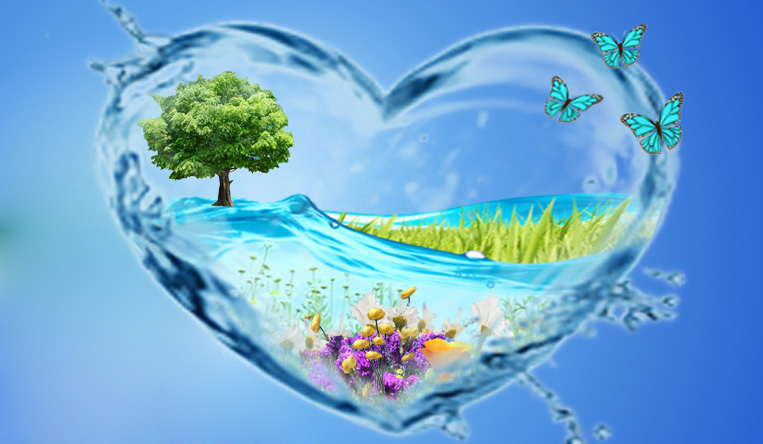 «Детский сад № 262 открытого акционерного общества «Российские железные дороги»         ЭКОЛОГИЧЕСКИЙ  ПРОЕКТ           «ЗАЩИТНИКИ ПРИРОДЫ»Мир прекрасный, мир живой
Хоть твои законы строги,
Преклоняюсь пред тобой,
Дорогая экология,
Перекрёсток всех наук,
Мир достойный восхищенья.
Вдруг приходит мне на ум,
Что и мы твоё творенье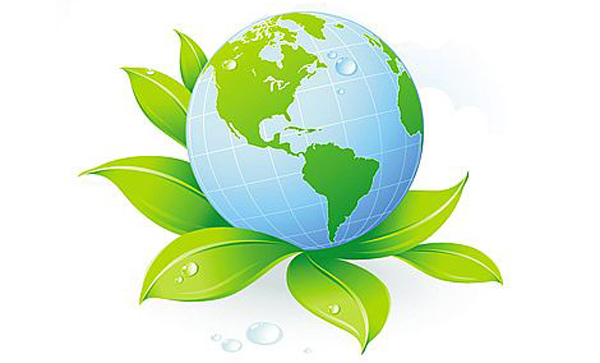       Планета Земля – наш общий дом, каждый человек, живущий в нём, должен заботливо и бережно относиться к нему, сохраняя все его ценности и богатства.     Детский сад сегодня  это образовательное учреждение, обеспечивающее физкультурно-оздоровительное, познавательно - речевое, художественно - эстетическое, социально-личностное развитие детей. Экологоориентрованное направление можно выделить отдельно, и в тоже время оно интегрировано входит в каждое из вышеперечисленных направлений, так как имеет огромное влияние на интеллектуальное, творческое и нравственное воспитание формирующее современную образованную личность. Наиболее эффективный способ реализации задач экологического образования - это организация  проектной деятельности. Участие в экологических акциях, субботниках, озеленении, работа по природоохранным проектам - уникальная возможность для детей и родителей проявить себя, принести пользу окружающей природе родного края.                               Цель проекта:    Педагогические модели организации экологического образования в ДОУ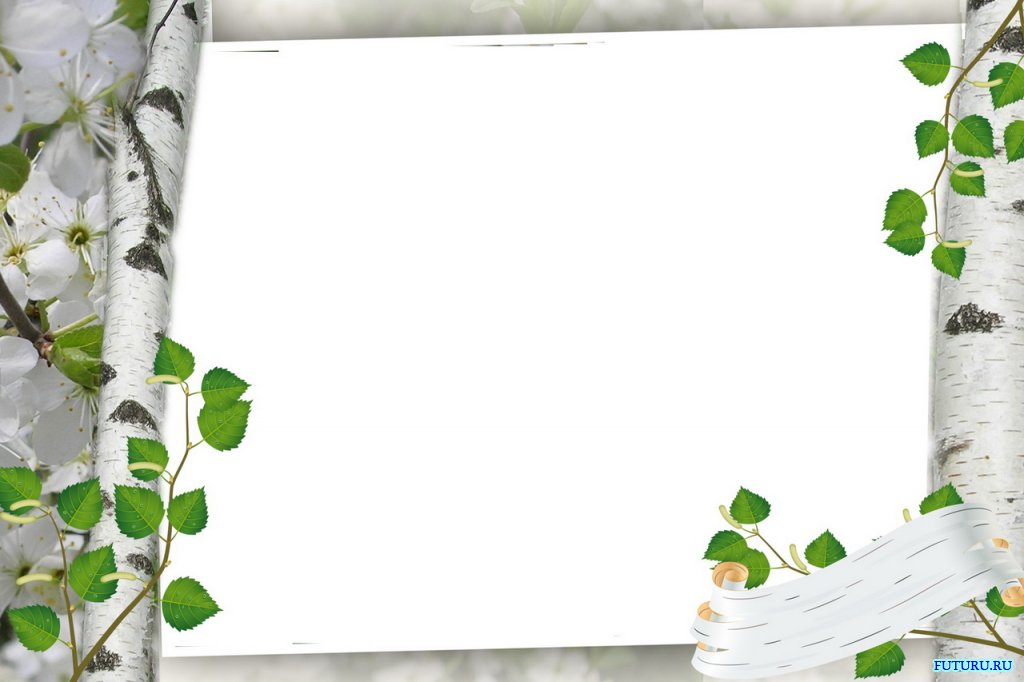                                          Задачи проекта:создать экологически благоприятную среду на территории ДОУ для реализации приоритетного направления;создать экологизацию всех разделов образовательной деятельности; формировать навыки наблюдения и экспериментирования в процессе поисково-познавательной деятельности; организовать практическую природоохранную деятельность детей и родителей; воспитывать у детей внимательное, разумное, бережное отношение к окружающей природе    Хабаровского края;                                              Новизна экологического проекта заключается в использовании информационных                                  компьютерных технологий.                                            Основным фактом, обеспечивающим эффективность воспитательного процесса, является                                  личностная включённость детей и родителей в событийную жизнь. Используя новые, увлекательные                                 для нового поколения технологии, позволяет детям, родителям и педагогам  заниматься любимым                                  делом и одновременно приносит пользу   окружающему миру.                                                        Сроки реализации проекта:  три года.                                                         Участники, партнеры проекта: сотрудники  ЧДОУ, дети   и их родители.                                                       Этапы реализации проекта:                                                     1 этап - аналитический                                              Задача этапа: анализ ситуации; определение основных его целей: формирование экологического сознания,                                             Экологической культуры, добра и милосердия как базисных качеств личности.                                                   2 этап – организационный:  планирование и прогнозирование предстоящей работы.                                               Задачи этапа: экологизация всех разделов программы воспитания и обучения дошкольников; создание                                            экологической среды в группе, привлечение родителей к предстоящей творческой работе в инновационном                                           режиме; разработка планов работы с детьми и родителями по формированию экологического образования                                            через проведения экологических акций.                                                   3 этап – практическая деятельность                                          Задачи этапа: формирование элементарных экологических знаний и представлений детей и родителей,                                         а также начала, основы экологического образования через проведения экологических акций.                                                   4 этап – итоговый                                        Задачи этапа: обобщение опыта и определение результата практической деятельности педагога, разработка                                         тактики последующих педагогических  действий на следующий год. Выпуск буклета.                                         Ожидаемые результаты проекта: создание на территории ДОУ экологически благоприятной среды; повышение уровня знаний по экологии у детей и родителей;  совершенствование уровня знаний, экологической компетентности родителей через инновационные технологии.                                                           Формы работы по реализации проекта:наблюдения и экологические экскурсии на экологической тропе;создание, презентаций, слайд шоу;познавательное чтение; творческие конкурсы; продуктивная деятельность, защита проектов;лаборатория  (опыты и эксперименты);выпуск экологического журнала для родителей «Я у мамы самый, самый…» серия:  Правовое экологическое воспитание детей в ДОУ ,экологическая неделя  “Чистый мир”;эколого-познавательные праздники и развлечения.План – карта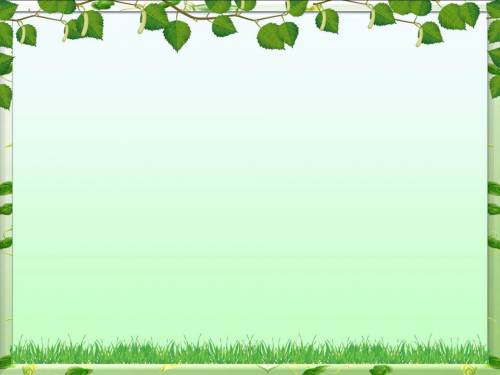  действий по реализации проекта№МЕРОПРИЯТИЯСРОКОТВЕТСТВЕННЫЙ1«Социально-коммуникативное развитие»1.Тематическое развлечение «Как вести себя в лесу?»2.Экологический десант «Посади дерево, цветок и мир станет краше»3.Экологическая тропа «Лечебные травы Дальнего Востока»4.Экологическая тропа «Деревья и кустарники»апрель-майв течение годасоциальный педагогвоспитателимуз. рук-ли2«Познавательное развитие»1.Ознакомление с миром природы (явления природы, мир животных, растений, насекомых, птиц, сезонные наблюдения (времена года) Хабаровского края.2.Презентация «Красная книга Дальнего Востока».3.Игра-тренинг «Живая азбука»4.Дидактические игрыв течение годасоциальный педагогвоспитателимуз. рук-ли3«Речевое развитие»1.Литературня викторина «Пробирается медведь сквозь лесной валежник»2.Игровая программа по экологической тропе «В гости к тигру»3. Посещение краеведческого музея»4.Чтение художественной литературы о природе, животных, птицах.5.Конкурс чтецов «Здравствуйте, птицы!»6.Беседы о природе Хабаровского края.7.Просмотр компакт диска «Букварь леса»8.Рассказы о профессии метеоролога, лесничева.мартоктябрьв течение годав течение годаапрельв течение годасоциальный педагогвоспитателимуз. рук-лиинструктор по фк4«Художественно-эстетическое развитие»1.Международный конкурс экология на жд транспорте «Здоровье планеты? В твоих руках»2.Календарные праздники «Масленица», «Встреча Весы», «Ивана Купала», «День тигра»3. Тематическое развлечение «Природа твой друг» Приди на помощь!»4.Музыкальное развлечение «Осень в гости к нам пришла»5.Музыкальное развлечение «Праздник урожая»6.Музыкальное развлечение «Новогодняя елочка»7.Развлечение «День Нептуна»8. Конкурс рисунков «Сохраним природу вместе»9.Конкурс поделков «Лесные звери»10.Изготовление оберегов по мотивам игрушек народов Севера.апрельв течение годасентябрьоктябрьноябрьдекабрьиюльавгустфевральапрельмартмузыкальные руководители,воспитателипреподаватель ИЗОдеятельности5«Физическое развитие»1.Ритмическая гимнастика «Звееробика»2.Утренняя гимнанстика «Прыгаем, летаем, ползаем»3.День здоровья «Дружные зверята»4.Спортивное развлечение «День пробуждения медведя»5.Спортивное развлечение «В гостях у леса»в течение годав течение годасентябрьапрельноябрьинструктор по физической культуре, воспитатели6Работа с родителямиВстреча с прокуроромЭкологический субботникТворческие конкурсыФотосессия «Экологическая тропа»Трудовой десант «Посадка саженцев деревьев»сентябрьапрель в течение годамайзаведующий зам. зав. по УВРзам. зав. по АХР7Экологическая акция«Чистая планета – здоровая Земля!»«День Земли»«Школа чистюль»«Птичья столовая»«Экология на железнодорожном транспорте»«Алея дружбы»«Жизнь в капле воды»  Экологическая неделя в детском саду                                                                    в течение годазам. зав. по УВРтворческая группа8Развивающая среда1..Экологическая комната - предназначена для проведения комплексных занятий по экологии, релаксационных целей, самостоятельной работы и самостоятельных детских игр. 2. Зона библиотеки — это уголок, в котором собраны разнообразные красочные книги, энциклопедии для детей.3. Лаборатория  - создается для развития у детей познавательного интереса, интереса к исследовательской деятельности и способствует формированию научного мировоззрения.4.Музеи - посещение музеев (краеведческих, исторических, ландшафтных под открытым небом, картинных галерей, выставок5.Огород -  используют с целью выработки у детей навыков ухода за растениями, знакомства с основными овощными культурами, их значением 6.Экологическая тропа11. Выпуск буклетовв течение годазам. зав. по УВРтворческая группа